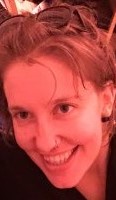 Coordonnées  : + : https://echanges.univ-amu.fr/membres-amu/lisa-brunke/ :  lisa.brunke@univ-amu.fr Biographie Depuis septembre 2022, je suis lectrice du DAAD au Département d'Etudes germaniques de l'Université d'Aix-Marseille. Domaines de recherche Littérature francophone, Etudes post-coloniales, Littérature caraïbéenne , Littérature haïtienne, Etudes littérairesDiplômesNovembre 2017 - Décembre 2022 	Doctorante dans le projet DFG Circulation et transformation transatlantique des idées. L'impact des Lumières dans les littératures franco-caribéennes récentes. Soutenance de la thèse intitulée "Banm yon ti limyè - Projets de communautarisation et de cohabitation dans les romans francophones d'Haïti après 1986" le 15.02.2022 à l'Université Martin Luther de Halle-Wittenberg.Octobre 2012- Juin 2017 	Master en « Etudes littéraires transnationales -Théâtre et cinéma » à l‘ Université de Brême (Sujet du mémoire de master : Représentations de la violence coloniale et patriarcale dans « Femmes d’Alger dans leurs appartement » et « Femme sans sépulture » de Assia Djebar")Octobre 2008 – Mai 2012 	Licence en Etudes Allemandes et Science Politique à l'Université de Hanovre (Sujet du mémoire de licence: L'humanité des choses et la chosefication de l'être humain dans « La bascule de souffle » de Herta Müller)Fonctions académiquesSeptembre 2021- août 2022 	Enseignante-chercheuse contractuelle au Département d'Etudes germaniques de l'Université de Nantes Mars 2018- Novembre 2020	Assistante de recherche à l'Institut de lettres et langues romanes de l’Université de Halle-WittenbergNovembre 2017 – Février 2018	Assistante de recherche à l'Université de BrêmeCo-Organisation de manifestations scientifiquesFevrier 2021	Ensemble avec la rédaction du Undercurrents- Forum für linke Literaturwissenschaft : Organisation du Workshop Die Fäden neu verknüpfen: Linke Narrative für das 21. Jahrhundert am Literaturforum im Brechthaus au Literaturforum Brechthaus à Berlin,  Modération du panel„Die Wiederkehr der Klasse in der Gegenwart. Riots und Zeugenschaft“ Co-Organisation de manifestations culturellesNovembre 2022 avec Katharina Jechsmayr, Sophie Picard, Nathalie Schnitzer et le Centre Franco-allemand de la Provence Europa-Café « Dein Türchen ins Ausland »Depuis Septembre 2022 Avec Katharina Jechsmayr et Kerstin Prettenthaler Ciné-Club allemand du Département d’études germaniques, Aix-en-Provence	 CommunicationsOctobre 2023 	"Creating and Caring for Transgenerational, Transnational, and Supernatural Connections in Kettly Mars' L'ange du patriarche" communication à la 41st Annual West Indian Literature Conference à KingstonOctobre 2023 	"Construction et destruction dans le contexte de mouvements migratoires chez Émile Ollivier ('Passages') et de Néhémy Pierre-Dahomey ('Rapatriés')" à la 35th Annual Conference de l'Haïtian Studies Association à Atlanta Juin 2023 	"Was die Beschäftigung mit der Haitianischen Revolution mit einem diversen (Literatur)Unterricht zu tun", conférence à l'université d'été du DAAD Der Umgang mit Diversität in der Universität des 21. Jahrhunderts : globale Imperative und nationale Eigenlogiken à Bonn  Juin 2022 	"Konviviale Entwürfe in Romanen aus Haiti nach 1986" Conférence lors de la journée d'études sur les Caraïbes à l'université Martin-Luther de Halle-WittenbergAvril 2022 	"Vagabondage, Oiseaux migrateurs, Rapatriés - Les figures de la migration dans les romans haïtiens comme commentaires critiques sur les projets de monde cosmopolites" Conférence lors du 37e Forum des jeunes romanistes Romania Diversa - Potentiels et défis à l'Université de Vienne Novembre 2019	Écrire sur la cause commune ? Images de la communauté et du vivre ensemble dans « L’ile au bout des rêves » de Louis Philippe Dalembert et « La belle amour humaine » de Lyonel Trouillot Conférence au colloque internationale La littérature haïtienne dans la Caraïbe : poétiques, po-litique, intertextualité à ParisAvril 2018	„Des hiérarchies du regard chez Assia Djebar et Kettly Mars – Une perspective sensible au genre à la base du Peau noire, masques blancs de Frantz Fanon“ Présentation d'un poster à la conférence  Rethinking Europe from the Caribbean: Entanglements and Legacies  à Freiburg